Zajęcia 21.05.2020Kochane Tygryski! Dzisiaj ciąg dalszy zajęć o rodzinie. Powtarzajcie sobie piosenkę dla mamy, żeby ją ładnie zaprezentować.  Wyszukajcie z tatą wierszyka dla mamy i również go powtarzajcie systematycznie. Zadanie 1. Zastanówcie się i odpowiedzcie:− Co to jest festyn?− Z jakiej okazji organizuje się festyn?Posłuchajcie  opowiadania Agaty Widzowskiej Festyn. Jest w nim mnóstwo pomysłów na wspólną zabawę. Na rodzinny festyn do przedszkola Ady przyszło wiele rodzin, między innymi mama i tata Ady oraz Olek. „Święto rodziców” okazało się dobrym pomysłem i okazją do wspólnej zabawy. Całe przedszkole było udekorowane obrazkami namalowanymi przez dzieci oraz kwiatami. W ogródku postawiono dodatkowe ławki, leżaki i miękkie pufy do siedzenia. Dzieci wymyśliły wiele śmiesznych konkurencji, w których brali udział dorośli. Zaczęło się od zagadek, potem były zawody w podrzucaniu piłki głową, co okazało się ulubionym zajęciem niektórych tatusiów. Przedszkolaki zorganizowały pokaz puszczania baniek mydlanych, które wirowały w powietrzu, mieniąc się wszystkimi kolorami tęczy. Najwięcej śmiechu wywołała ogromna bańka, która osiadła na nosie jednego z rodziców –  minęło sporo czasu, zanim pękła! Tata Ady i Olka wygrał konkurs w skakaniu na jednej nodze dookoła karuzeli i chociaż w trakcie spadł mu lewy but, nie poddawał się do końca.– Brawo! – krzyczała Ada. – Tato! Tato! – dopingował Olek.Następnie odbył się konkurs drużynowy z udziałem dorosłych i dzieci. Liczyły się zręczność i refleks. Każdy rodzic otrzymał plastikową butelkę, a zadaniem dzieci było jak najszybsze napełnienie jej wodą i zakręcenie. Ach, ile było przy tym radości! Wszyscy się nawzajem pooblewali, jakby to był śmigus-dyngus. Na szczęście pogoda była wspaniała i słońce szybko wysuszyło zmoczone ubrania. Mama Ady i Olka zajęła pierwsze miejsce w konkursie nadmuchiwania balonów. W ciągu minuty nadmuchała aż trzy i nawet zdążyła je zawiązać na supeł. Nagle rozległo się potężne trrrach! To jeden z balonów pękł i wystraszył siedzące na dachu gołębie.– Myślałem, że wystrzeliłaś z armaty! – zażartował tata. – To dlatego, że kiedyś grałam na trąbce i mam silne płuca – wyjaśniła mama.Później odbył się konkurs na rodzinne śpiewanie piosenek. Och! Nie każdy potrafi śpiewać. Niektórzy bardzo fałszowali, ale zupełnie się tym nie przejmowali. Przecież wcale nie trzeba być najlepszym we wszystkim. Najważniejsze to umieć się śmiać nawet z samego siebie. Jednak najwięcej radości wywołały wyścigi z surowym jajkiem trzymanym na łyżce. Dorośli starali się zachować równowagę w czasie biegu, a dzieci piszczały z emocji! Bum! Jajko już leżało na ziemi. Bach! Drugie jajko wylądowało na bucie jednego z ojców.– Cały trawnik zamienił się w jajecznicę! – zachichotał Olek. – To są jajka sadzone – stwierdziła Ada  Zwycięzcy w różnych konkurencjach otrzymali nagrody zrobione przez dzieci: papierowe sowy z przyklejonymi ruchomymi oczami, świeczki ozdobione suszonymi kwiatkami lub muszelkami, kamienie pomalowane jak biedronki i zakładki do książek.  Każdy, kto zgłodniał, mógł się poczęstować pysznym ciastem i owocami, ale najsmaczniejsze okazały się owsiane ciasteczka, które przedszkolaki upiekły razem z paniami kucharkami.  Na zakończenie rodzinnego festynu dzieci przygotowały część artystyczną, a Ada wyrecytowała wierszyk:Gdy na Księżyc się wybiorę, to spakuję do walizki moją mamę oraz tatę, bo nie mogę zabrać wszystkich. Z mamą będę liczyć gwiazdy i rysować złote słońce, z tatą zrobię prawo jazdy na talerze latające. Na Księżycu dom postawięi dla mamy kwiat w ogrodzie, tacie gwiezdną dam golarkę, by się mógł ogolić co dzień. Więc, gdy lecieć chcesz w nieznane, zabierz tatę oraz mamę!Ada otrzymała wielkie brawa, a potem rozpoczęła się loteria. W losowaniu nagrody głównej wzięli udział wszyscy zaproszeni goście. Każdy chciał wygrać, ale przecież to niemożliwe, żeby wygrali wszyscy. Dzieci trzymały kciuki i czekały, aż pani dyrektor odczyta zwycięski numer. – Wygrywa los z numerem 1865! – Hura! To nasz! – krzyknął uradowany Olek. – Mamy szczęście! – pisnęła Ada. Nagrodą główną były bilety do teatru dla całej rodziny. Pozostali uczestnicy wylosowali nagrody pocieszenia w postaci książek. – Trzeba to uczcić! – zaproponowała mama. – Tylko nie każcie mi już dzisiaj skakać na jednej nodze! – zaśmiał się tata.  Tego dnia Ada i Olek byli bardzo dumni ze swoich rodziców. Chociaż są dorośli, mają wspaniałe poczucie humoru i można się z nimi świetnie bawić.Porozmawiajcie na temat treści opowiadania:− Z jakiej okazji odbywał się festyn w przedszkolu Ady? − Kto z rodziny Ady przybył na festyn? − Jaki konkurs wygrał tata Olka i Ady? − Na czym polegał konkurs drużynowy – dorośli z dziećmi? − W jakim konkursie mama Olka i Ady zajęła pierwsze miejsce? − Jakie inne konkursy odbyły się jeszcze podczas festynu? − Jakie nagrody przygotowały dzieci? − Czym częstowali się goście? − O kim Ada recytowała wiersz? − Czym zakończył się festyn?Zadanie 2. Wykonajcie ćwiczenia w kartach pracy na stronie 48, 49. Zadanie 3.Wykonajcie pracę plastyczną: „Mlecze w doniczce”–  potrzebne materiały to : wytłoczka po jajkach z tektury, zielona farba,  pędzel, żółta kartka papieru, zielony bristol, nożyczki , klej. Trzeba pomalować wytłoczkę na zielony kolor, poczekać aż wyschnie.Z żółtego papieru kolorowego należy wyciąć większe i mniejsze koła, które nacinamy prostopadle  wzdłuż krawędzi. potem przyklejamy małe koła na większe tak, by ich środki się pokrywały. Następnie z zielonego bristolu wycinamy kształt liści i przyklejamy wzdłuż wypustek symbolizujących łodygi. Na ich szczytach umieszczamy  żółte kwiaty . I gotowe !!! Czekam na Wasze piękne prace i dziękuję za dotychczasowe, które od Was otrzymałam.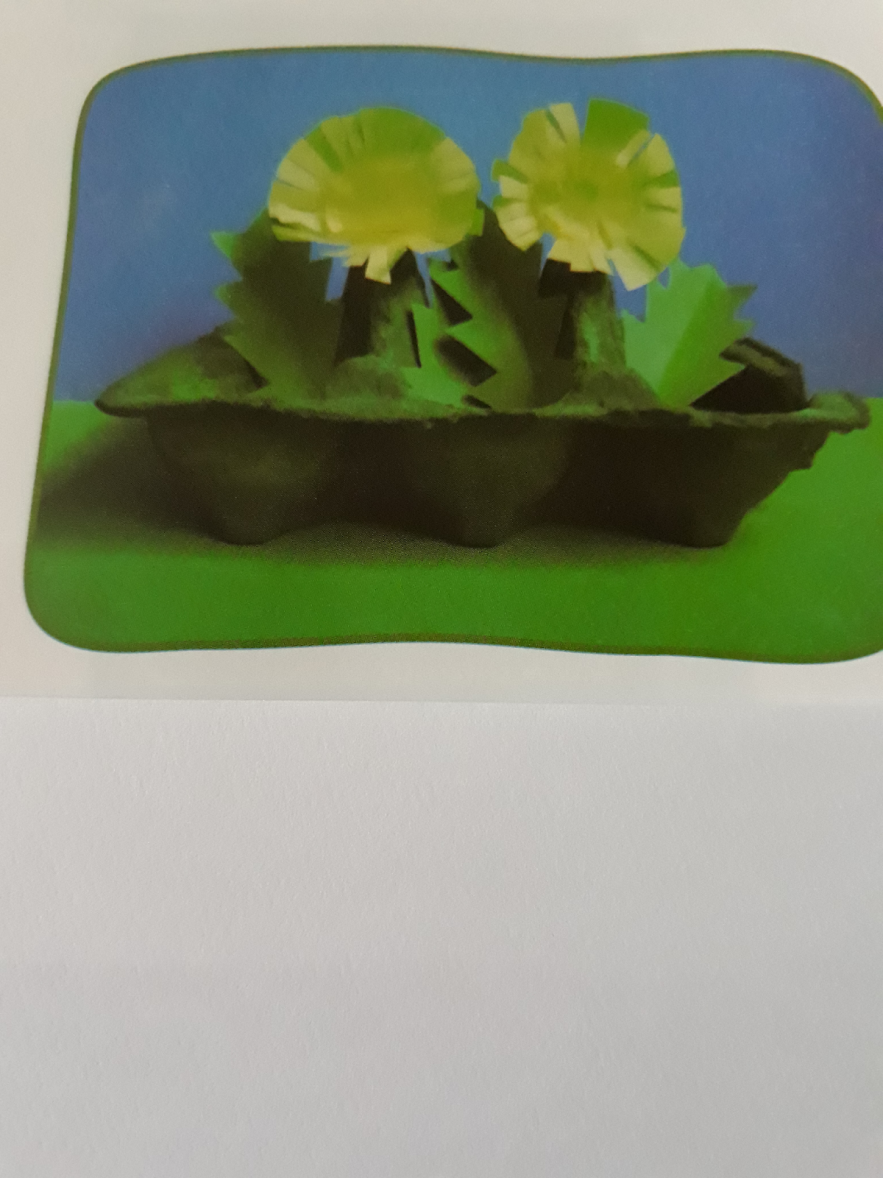 Zadanie 4. Na zakończenie trochę ruchu. Tym razem Trening Fitness z Lulisią i Lulitulisiami. https://www.youtube.com/watch?v=9iOLdoHhLpc&feature=emb_logoŻyczę miłego dnia i wesołej zabawy. Małgorzata Cebulapiękne prace i dziękuję za dotychczasowe, które od Was otrzymałam.